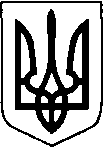 СМІДИНСЬКА СІЛЬСЬКА РАДА СТАРОВИЖІВСЬКОГО РАЙОНУ ВОЛИНСЬКОЇ ОБЛАСТІ                      ПроектР І Ш Е Н Н Я______________________         с.Смідин«Про надання дозволу  на списанняперіодичних видань,зношеної та застарілої літератури з бібліотечних фондівКомунальним закладом «Центр культури, дозвілля, спорту татуризму Смідинської сільської ради»	         Відповідно  до ст.26, 29, 60 Закону України «Про місцеве самоврядування в Україні», Положення про порядок списання майна комунальної власності Смідинської сільської ради від __________ №________, враховуючи клопотання Центру культури, дозвілля, спорту та туризму Смідинської сільської ради, від ___________ № ___,  сільська рада ВИРІШИЛА: Надати дозвіл директору Центру культури, дозвілля, спорту та туризму Смідинської сільської ради на списання майна з бібліотечних фондів та періодичних видань на суму 2500 ( дві тисячі п’ятсот )  грн. на рік. Списання майна оформити  відповідно до чинного законодавства.Контроль за виконанням рішення покласти на постійну комісію по списанню товарно-матеріальних цінностей.Голова сільської ради                                                            О.І.Піцик